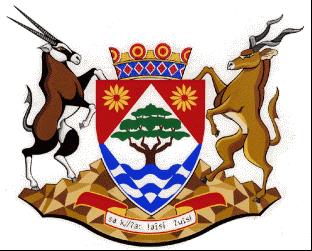 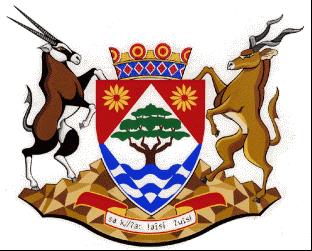 NOTICE: TENDER AWARD: NC/21/2022Tender NumberNC/21/2022DescriptionTHE APPOINTMENT OF A SERVICE PROVIDER FOR GEOTECHNICAL SOIL INVESTIGATION OF 100 ERVEN IN PORT NOLLOTH, RICHTERVELD LOCAL MUNICIPALITY TO THE DEPARTMENT OF COGHSTA NORTHERN CAPE PROVINCEAwarded ToRAFUNIAMOUNNT R2 265 005.25BBBEE LEVELLEVEL 1POINTS SCORED100EmployerDEPARTMENT OF CO-OPERATIVE GOVERNANCE, HUMAN SETTLEMENTS AND TRADITIONAL AFFAIRS OF THE NORTHERN CAPE (COGHSTA)EmployerCOGHSTAPostal AddressPRIVATE BAG X5005Town/CityKIMBERLEYCode8300Physical Address1Larry Moleko Louw BuildingPhysical Address29 CECIL SUSSMAN ROADPhysical Address48301Employer’s Agent: KAREL VISAGIECompanyCOGHSTA Postal AddressPRIVATE BAG X5005Town/CityKIMBERLEY, 8300Physical 1LARRY MOLEKO LOUWPhysical 29 CECIL SUSSMAN ROADTel: 053 807 9723Fax:(053) 831 4308E-mail:KVISAGIE@NCPG.GOV.ZA 